Об утверждении Порядка обращения с заявлением лица, замещающего должность руководителя муниципального учреждения, подведомственного администрации города Канаш Чувашской Республики, о невозможности по объективным причинам представить сведения о доходах, об имуществе и обязательствах имущественного характера в отношении своих супруги (супруга) и несовершеннолетних детей, а также рассмотрения указанного заявления В соответствии с Федеральным законом от 25 декабря 2008 г. № 273-ФЗ «О противодействии коррупции», в целях повышения эффективности реализации мер по предупреждению коррупции в организациях, подведомственных администрации города Канаш Чувашской Республики, Администрация города Канаш Чувашской Республики постановляет:1. Утвердить Порядок обращения с заявлением лица, замещающего должность руководителя муниципального учреждения, подведомственного администрации города Канаш Чувашской Республики, о невозможности по объективным причинам представить сведения о доходах, об имуществе и обязательствах имущественного характера в отношении своих супруги (супруга) и несовершеннолетних детей, а также рассмотрения указанного заявления согласно приложению к настоящему постановлению.2. Контроль за исполнением настоящего постановления возложить на управляющего делами – начальника отдела организационного-контрольной и кадровой работы администрации города Канаш Чувашской Республики Козлову Татьяну Александровну.  3. Настоящее постановление вступает в силу после его официального опубликования.Приложение утвержден постановлением администрации города Канаш Чувашской Республики от ____________ 2024 г. № ____ПОРЯДОКобращения с заявлением лица, замещающего должность руководителя муниципального учреждения, подведомственного администрации города Канаш Чувашской Республики, о невозможности по объективным причинам представить сведения о доходах, об имуществе и обязательствах имущественного характера в отношении своих супруги (супруга) и несовершеннолетних детей, а также рассмотрения указанного заявления1. Настоящим Порядком определяется порядок обращения с заявлением лица, замещающего должность руководителя муниципального учреждения, подведомственного администрации города Канаш Чувашской Республики, о невозможности по объективным причинам представить сведения о доходах, об имуществе и обязательствах имущественного характера в отношении своих супруги (супруга) и несовершеннолетних детей, а также рассмотрения указанного заявления.2. Руководитель учреждения в случае невозможности по объективным причинам представить сведения о доходах, об имуществе и обязательствах имущественного характера своей супруги (супруга) и несовершеннолетних детей (далее – сведения о доходах) не позднее срока представления сведений о доходах представляет в отдел организационно-контрольной и кадровой работы администрации города Канаш Чувашской Республики (далее – структурное подразделение), заявление о невозможности по объективным причинам представить сведения о доходах, об имуществе и обязательствах имущественного характера своих супруги (супруга) и несовершеннолетних детей (далее – заявление).3. Заявление оформляется в письменной форме согласно приложению к настоящему Порядку и представляется лично или любым доступным средством связи в структурное подразделение.4. Структурным подразделением осуществляется рассмотрение заявления и подготовка мотивированного заключения по результатам его рассмотрения. При подготовке мотивированного заключения должностные лица структурного подразделения имеют право проводить собеседование с руководителем учреждения, представившим заявление, получать от него письменные пояснения, а также направлять в установленном порядке запросы в государственные органы, органы местного самоуправления и заинтересованные организации. Заявление и мотивированное заключение в течение семи рабочих дней со дня поступления заявления представляются председателю комиссии по обеспечению соблюдения лицами, замещающими должности руководителей организаций, подведомственных администрации города Канаш Чувашской Республики, обязанностей, установленных в целях противодействия коррупции (далее – комиссия).В случае направления запросов заявление и мотивированное заключение представляются председателю комиссии в течение 45 дней со дня поступления заявления. Указанный срок может быть продлен, но не более чем на 30 дней.5. Рассмотрение заявления комиссией осуществляется в соответствии с положением, утвержденным постановлением администрации города Канаш Чувашской Республики. Приложениек Порядку обращения с заявлением лица, замещающего должность руководителя муниципального учреждения, подведомственного администрации города Канаш Чувашской Республики, о невозможности по объективным причинам представить сведения о доходах, об имуществе и обязательствах имущественного характера в отношении своих супруги (супруга) и несовершеннолетних детей, а также рассмотрения указанного заявленияФОРМАот ________________________________              Ф.И.О. (последнее – при наличии)__________________________________       адрес места жительства, контактный телефонЗаявлениео невозможности по объективным причинам представитьсведения о доходах, об имуществе и обязательствахимущественного характера своих супруги (супруга)и несовершеннолетних детейЯ, ________________________________________________________________,(фамилия, имя, отчество (последнее – при наличии)замещающий должность __________________________________________________,не имею возможности представить сведения о доходах, об имуществе и обязательствах имущественного характера супруги (супруга) и (или) несовершеннолетних детей (нужное подчеркнуть)_______________________________________________________________________(фамилия, имя, отчество (последнее – при наличии), адрес места жительства, адрес места пребывания супруги (супруга) и (или) несовершеннолетнего ребенка)в связи с тем, что _______________________________________________________.                           (указывается причина непредставления сведений)К заявлению прилагаю:________________________________________________________________.________________________________________________________________.________________________________________________________________.Намереваюсь (не намереваюсь) лично присутствовать на заседании комиссии по обеспечению соблюдения лицами, замещающими должности руководителей организаций, подведомственных администрации города Канаш Чувашской  Республики, обязанностей, установленных в целях противодействия коррупции (нужное подчеркнуть)."___"______ 20__ г. _____________________________________  ________________                                           (подпись лица, направившего уведомление)                 (расшифровка подписи)Чӑваш РеспубликинКАНАШ ХУЛААДМИНИСТРАЦИЙĔЙЫШĂНУ____________ № ____________Канаш хули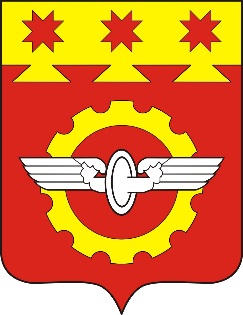 АДМИНИСТРАЦИЯГОРОДА КАНАШ                                                                                                                                     Чувашской РеспубликиПОСТАНОВЛЕНИЕ____________№__________    город КанашГлава города В.Н. Михайлов____________________________________________________________________(указывается наименование структурного подразделения органа местного самоуправления в Чувашской Республике, осуществляющее функции по профилактике коррупционных и иных правонарушений)